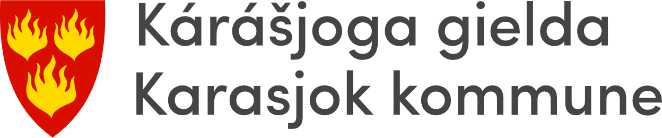 Vedtekter for styringsgruppen«Fremtidens Karasjok - Boahttevaš Kárášjohka»Vedtatt 5. november 2019 i Karasjok.1	IntensjonProsjektet «Fremtidens Karasjok - Boahttevaš Kárášjohka» er et omstillingsprosjekt som gjennomføres av Karasjok kommune, med støtte fra Fylkesmannen i Troms og Finnmark og Kommunal- og moderniseringsdepartementet. Prosjektet skal bidra til varig endring i Karasjok kommune for å gjøre kommunen bedre i stand til å løse sitt samfunnsoppdrag på vegne av befolkningen i kommunen.2	SammensetningStyringsgruppen består av medlemmene i formannskapet i Karasjok kommune, Fylkesmannen i Troms og Finnmark, rådmann i Kautokeino kommune, samt hovedtillitsvalgte og hovedverneombud i Karasjok kommune.3	MandatStyringsgruppen skal være en diskusjons- og beslutningsarena i saker som gjelder gjennomføring av prosjektet «Fremtidens Karasjok – Boahttevaš Kárášjohka». Styringsgruppen har ansvar for helheten og framdriften i prosjektet og skal blant annet:Legge føringer for arbeidet som skal gjøres i prosjektetGodkjenne fremdriftsplaner for prosjektet og delprosjektene Godkjenne rapporter i forbindelse med utbetalingsanmodningerGi innspill til beslutningsgrunnlag for videre behandling i kommunens ordinære beslutningsorganer
4	OrganiseringProsjekteier:					Kommunestyret i KarasjokProsjektansvarlig:				Rådmann i Karasjok kommuneProsjektleder:					Marit Meløy, Karasjok kommuneDelprosjektansvarlig Helse og omsorg	Annhild R. Nedrejord, Karasjok kommuneDelprosjektansvarlig Oppvekst:		Arnulf Soleng, Karasjok kommuneDelprosjektansvarlig Teknisk, plan, miljø:	Kristin Norbye-Bekkelund, Karasjok kommuneDelprosjektansvarlig Styring og økonomi:	Frøydis Lindseth, Karasjok kommuneAss. prosjektleder/koordinator:		Håvard Moe, KS Konsulent ASDelprosjektleder Helse og Omsorg:		Geir Johan Hansen, KS Konsulent ASDelprosjektleder Oppvekst:			Marlen Faannessen, KS Konsulent ASDelprosjektleder Teknisk, plan, miljø:	Arild Sørum Stana, KS Konsulent ASDelprosjektleder styring og økonomi:	Olve Molvik, KS Konsulent ASStyringsgruppen gjør som hovedregel vedtak gjennom konsensus. I saker hvor det ikke er mulig å oppnå konsensus, løftes saken til kommunens ordinære politiske beslutningsorganer.Saker som berører tjenestetilbudet og organisasjonene, og som krever politiske beslutninger fremmes av rådmannen til behandling i kommunens ordinære beslutningsorganer.Prosjektleder er sekretariat for styringsgruppen.5	MøteplanPlan for møtevirksomheten i prosjektperioden vedtas årlig og første gang i konstituerende møte.6	FinansieringProsjektet er finansiert gjennom tilskudd fra Kommunal- og moderniseringsdepartementet, skjønnsmiddeltilskudd fra Fylkesmannen i Troms og Finnmark, samt en kommunal egenandel. Total budsjettramme er pålydende kr. 15 mill.Fylkesmannen i Troms og Finnmark og rådmannen i Kautokeino finansierer selv eget arbeid i forbindelse med forprosjektet.Kostnader knyttet til styringsgruppens møter belastes prosjektet. Karasjok kommune er ansvarlig for praktiske forhold knyttet til prosjektets økonomi.7	Endring av vedtekterStyringsgruppen kan endre vedtektene gjennom enstemmig vedtak.8	TidsavgrensningStyringsgruppen fungerer etter disse vedtekter til prosjektet er avsluttet gjennom vedtak i kommunestyret.